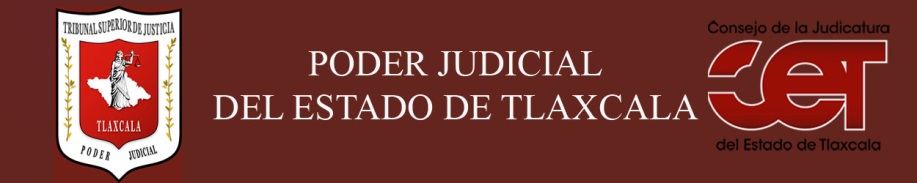 Formato público de Curriculum VitaeI.- DATOS GENERALES:I.- DATOS GENERALES:Nombre:María de los Ángeles Mendoza ArteagaCargo en el Poder Judicial: Jefa de la Unidad de Igualdad de Género Área de Adscripción: Presidencia Fecha de Nacimiento: (cuando se requiera para ejercer el cargo) 02 de Agosto 1968II.- PREPARACIÓN ACADÉMICA: II.- PREPARACIÓN ACADÉMICA: Último grado de estudios:Licenciatura en Psicología Institución:Escuela Libre de Psicología del Estado de Puebla Periodo:1998 - 2003Documento: TituloTítulo Profesional: SiCédula: Estudios Profesionales:2) Diplomado: Gobernabilidad y Políticas Publicas3) Diplomado:  Atención a la Violencia de GéneroInstitución: Universidad Autónoma de México y la George Whashigton UniversityPeriodo: 20072002Documento: Diploma y Certificado Cédula: III.- EXPERIENCIA LABORAL: a)  tres últimos empleosIII.- EXPERIENCIA LABORAL: a)  tres últimos empleosIII.- EXPERIENCIA LABORAL: a)  tres últimos empleos1Periodo (día/mes/año) a (día/mes/año):Enero 2011 a abril al mes de mayo del 2016Nombre de la Empresa:Nombre de la Empresa:Gobierno del Estado de TlaxcalaCargo o puesto desempeñado:Cargo o puesto desempeñado:Directora del Consejo Estatal de Población Campo de Experiencia:  Campo de Experiencia:  Llevar a cabo indicadores de población de los diferentes sectores, estadísticas estatales por grupos de población, elaboración de diagnósticos situacionales, así como capacitación en los 60 municipios, trabajos interinstitucionales y realización de eventos nacionales en coordinación con CONAPO.  2Periodo (día/mes/año) a (día/mes/año):Julio 2016 al mes de octubre del 2018. Nombre de la Empresa:Nombre de la Empresa:Comisión Estatal de Derechos Humanos de TlaxcalaCargo o puesto desempeñado:Cargo o puesto desempeñado:Encargada de Planeación de la CEDHCampo de Experiencia:  Campo de Experiencia:  Realizar el análisis de la viabilidad de las actividades de las diferentes áreas de la institución y sus necesidades, programar, organizar y sugerir modificaciones, implementaciones a las acciones de difusión, promoción, capacitación, recomendaciones y eventos especiales en materia de derechos humanos.3Periodo (día/mes/año) a (día/mes/año):Noviembre 2018 al mes de Febrero 2019Nombre de la Empresa:Nombre de la Empresa:Secretaria de Economía de PueblaCargo o puesto desempeñado:Cargo o puesto desempeñado:Asesora de Análisis de Mercados Campo de Experiencia:  Campo de Experiencia:  Identificar proyectos sustentables para comercios y negocios, realizar estudios de mercado para productos artesanales, coordinación de eventos de negocios y actividades interinstitucionales.  IV.- EXPERIENCIA LABORAL: b)Últimos cargos en el Poder Judicial:IV.- EXPERIENCIA LABORAL: b)Últimos cargos en el Poder Judicial:IV.- EXPERIENCIA LABORAL: b)Últimos cargos en el Poder Judicial:Área de adscripciónPeriodo 123V.- INFORMACION COMPLEMENTARIA:Últimos cursos y/o conferencias y/o capacitaciones y/o diplomados, etc. (de al menos cinco cursos)V.- INFORMACION COMPLEMENTARIA:Últimos cursos y/o conferencias y/o capacitaciones y/o diplomados, etc. (de al menos cinco cursos)V.- INFORMACION COMPLEMENTARIA:Últimos cursos y/o conferencias y/o capacitaciones y/o diplomados, etc. (de al menos cinco cursos)V.- INFORMACION COMPLEMENTARIA:Últimos cursos y/o conferencias y/o capacitaciones y/o diplomados, etc. (de al menos cinco cursos)Nombre del PonenteInstitución que impartióFecha o periodo1Diplomado: Violencia de Genero y Políticas Publicas. Escuela de Derecho y Ciencias Políticas de Puebla, A.C. 20012Diplomado: Gobernabilidad y Gerencia PolíticaUNAM y George Whashington University20073Diplomado: Derechos Humanos y no discriminaciónComisión Estatal de Derechos Humanos 20164Curso:  Inteligencia Emocional en el ámbito laboral Centro de Investigaciones Psicosociales de México, A.C. 20175Curso: Toma de decisiones y empoderamiento con perspectiva de género. Consejo Nacional de Mujeres Empresarias y Profesionistas, A.C.2018VI.- Sanciones Administrativas Definitivas (dos ejercicios anteriores a la fecha):VI.- Sanciones Administrativas Definitivas (dos ejercicios anteriores a la fecha):VI.- Sanciones Administrativas Definitivas (dos ejercicios anteriores a la fecha):VI.- Sanciones Administrativas Definitivas (dos ejercicios anteriores a la fecha):SiNoEjercicioNota: Las sanciones definitivas se encuentran especificadas en la fracción  XVIII del artículo 63 de la Ley de Transparencia y Acceso a la Información Pública del Estado, publicadas en el sitio web oficial del Poder Judicial, en la sección de Transparencia.VII.- Fecha de actualización de la información proporcionada:VII.- Fecha de actualización de la información proporcionada:Santa Anita Huiloac, Apizaco, Tlaxcala, a  30 de octubre     del  2019.Santa Anita Huiloac, Apizaco, Tlaxcala, a  30 de octubre     del  2019.